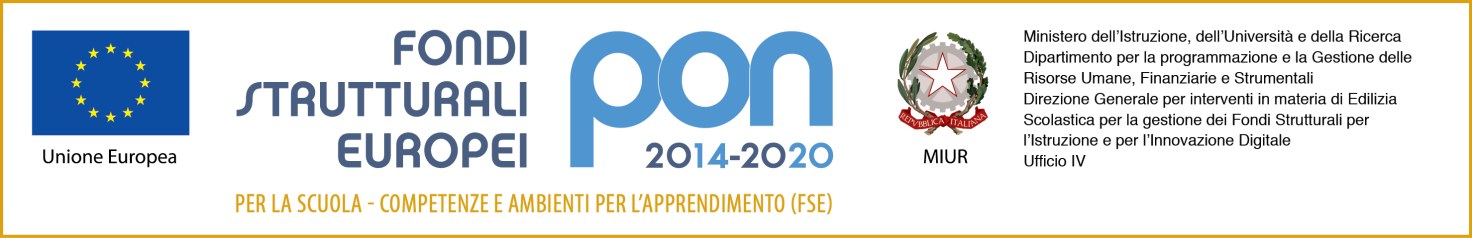 GRIGLIA di VALUTAZIONE – candidato : _________________________________________________ lì________________										FIRMA  _______________________GRIGLIA di VALUTAZIONE – candidato : __________________________________________________ lì________________										FIRMA  _______________________TITOLI VALUTABILI figura : REFERENTEBREVE DESCRIZIONEPUNTEGGIO ATTRIBUIBILEPUNTEGGIO OTTENUTO(Spazio riservato al GOP)Titolo di studio: laurea 5 punti per ogni titolo fino ad un max. di 10 puntiAbilitazione all’insegnamento 5 punti per ogni titolo fino ad un max. di 10 puntiTitoli relativi a specializzazioni, diplomi perfezionamento, master2 punti per ogni titolo fino ad un max. di 10 puntiPrecedenti incarichi di facilitatore, valutatore, progettista, tutor, esperto in corsi PON 5 punti per ogni incarico fino ad un max. di 20 puntiCapacità e competenza informatica autocertificata nell’uso della piattaforma Indire/GPUIN POSSESSO      NON IN POSSESSO5 punti Servizio di docenza presso l’Istituto d’Istruzione Superiore Marie Curie 2 punti per ogni anno fino ad una max. di 10 puntiRuoli di responsabilità e di fiducia ricoperti nella scuola (Incarico di Funzione Strumentale, Incarico di collaboratore del Dirigente scolastico) 2 punti per ogni anno fino ad una max. di 10 puntiPartecipazione a Corsi di Formazione e/o Aggiornamento specifici PON 5 punti per ogni corso fino ad un max. di 15 puntiCorsi di formazione in piani nazionali2 punti per ogni corso fino ad un max. di 10 puntiTITOLI VALUTABILI figura : tutor/espertoBREVE DESCRIZIONEPUNTEGGIO ATTRIBUIBILEPUNTEGGIO OTTENUTO(Spazio riservato al GOP)Titolo di studio coerente con i contenuti del corso 20 punti 5 punti per ogni titolo ulteriore fino ad un max. di 10 puntiAbilitazione all’insegnamento 5 punti per ogni titolo fino ad un max. di 10 puntiTitoli relativi a specializzazioni, diplomi perfezionamento, master5 punti per ogni titolo fino ad un max. di 15 puntiPrecedenti incarichi di facilitatore, valutatore, progettista, tutor, esperto in corsi PON 2 punti per ogni titolo fino ad un max. di 10 puntiCapacità e competenza informatica autocertificata nell’uso della piattaforma Indire/GPUIN POSSESSO      NON IN POSSESSO5 punti Servizio di docenza presso l’Istituto d’Istruzione Superiore Marie Curie in materie curricolari coerenti con i contenuti del modulo5 punti per ogni anno fino ad una max. di 20 puntiCorsi di formazione in piani nazionali2 punti per ogni corso fino ad un max. di 10 puntiDescrizione delle Esperienze lavorative in riferimento ai moduli seguenti:Modulo di educazione motoria; sport; gioco didattico: DIAMO UN CALCIO ALLA DISPERSIONE ; ''Volley a scuola'' (Laboratorio di Pallavolo);  Laboratorio fotografico di ricerca d’ambiente: Cercando la città di Savignano ; '' Scarpa a scuola '' (Laboratorio sulla calzatura);  “STUDIABILMENTE”……………………………………………………………………………………………………………………………………………………………………………………………………………………………………………………………………………………………………………………………………………………………………………………………………………………………………………………………………………………………………………………Descrizione delle Esperienze lavorative in riferimento ai moduli seguenti:Modulo di educazione motoria; sport; gioco didattico: DIAMO UN CALCIO ALLA DISPERSIONE ; ''Volley a scuola'' (Laboratorio di Pallavolo);  Laboratorio fotografico di ricerca d’ambiente: Cercando la città di Savignano ; '' Scarpa a scuola '' (Laboratorio sulla calzatura);  “STUDIABILMENTE”……………………………………………………………………………………………………………………………………………………………………………………………………………………………………………………………………………………………………………………………………………………………………………………………………………………………………………………………………………………………………………………Descrizione delle Esperienze lavorative in riferimento ai moduli seguenti:Modulo di educazione motoria; sport; gioco didattico: DIAMO UN CALCIO ALLA DISPERSIONE ; ''Volley a scuola'' (Laboratorio di Pallavolo);  Laboratorio fotografico di ricerca d’ambiente: Cercando la città di Savignano ; '' Scarpa a scuola '' (Laboratorio sulla calzatura);  “STUDIABILMENTE”……………………………………………………………………………………………………………………………………………………………………………………………………………………………………………………………………………………………………………………………………………………………………………………………………………………………………………………………………………………………………………………Descrizione delle Esperienze lavorative in riferimento ai moduli seguenti:Modulo di educazione motoria; sport; gioco didattico: DIAMO UN CALCIO ALLA DISPERSIONE ; ''Volley a scuola'' (Laboratorio di Pallavolo);  Laboratorio fotografico di ricerca d’ambiente: Cercando la città di Savignano ; '' Scarpa a scuola '' (Laboratorio sulla calzatura);  “STUDIABILMENTE”……………………………………………………………………………………………………………………………………………………………………………………………………………………………………………………………………………………………………………………………………………………………………………………………………………………………………………………………………………………………………………………